<JUDUL KERJA PRAKTEK>Kerja PraktekDiajukan untuk memenuhi sebagian syaratMemperoleh gelar Sarjana Strata-1 Teknik Informatika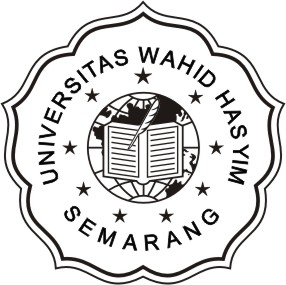 Diajukan oleh;NAMA	:NIM		:PROGRAM STUDI TEKNIK INFORMATIKAFAKULTAS TAKNIKUNIVERSITAS WAHID HASYIM SEMARANGTahun